ҠАРАР                                                               ПОСТАНОВЛЕНИЕ     08 август 2017 й.                                №23                          08 августа 2017 г.Об утверждении порядка проведения антикоррупционной экспертизы нормативных правовых актов  (проектов нормативных правовых актов)  администрации сельского поселения Кунгаковский сельсовет муниципального района Аскинский район Республики БашкортостанВ соответствии с федеральными законами от 25 декабря 2008 года № 273-ФЗ «О противодействии коррупции», от 17 июля 2009 года № 172-ФЗ «Об антикоррупционной экспертизе нормативных правовых актов и проектов нормативных правовых актов»,  п о с т а н о в л я ю:1.Утвердить прилагаемый Порядок проведения антикоррупционной экспертизы нормативных правовых актов (проектов нормативных правовых актов) администрации сельского поселения Кунгаковский сельсовет муниципального района Аскинский район Республики Башкортостан.2. Обнародовать настоящее постановление на информационном стенде в администрации сельского поселения Кунгаковский сельсовет муниципального района Аскинский район Республики Башкортостан по адресу: д.Кунгак, ул.Молодежная, д.4 и на официальном сайте: www.kungak04sp.ru.3. Контроль  исполнения настоящего постановления оставляю за собой. 4. Постановление вступает в силу после его официального обнародования.И.о. главы сельского поселения                                                        Г.А. ГильманшинаПриложение к постановлению и.о.главы                                                                                         сельского поселения  Кунгаковский  сельсовет                                                                                                муниципального района  Аскинский район                                                                                                                            Республики Башкортостанот 08 августа 2017 года  №23Порядокпроведения антикоррупционной экспертизы нормативных правовых актов (проектов нормативных правовых актов) администрации сельского поселения  Кунгаковский сельсовет муниципального района Аскинский район Республики БашкортостанОбщие положения1.1. В настоящем Порядке используются следующие понятия:антикоррупционная экспертиза - экспертиза нормативных правовых актов (проектов нормативных правовых актов) администрации сельского поселения Кунгаковский сельсовет муниципального района Аскинский район Республики Башкортостан в целях выявления в них коррупциогенных факторов и их последующего устранения;коррупциогенные факторы - положения нормативных правовых актов (проектов нормативных правовых актов), устанавливающие для правоприменителя необоснованно широкие пределы усмотрения или возможность необоснованного применения исключений из общих правил, а также положения, содержащие неопределенные, трудновыполнимые и (или) обременительные требования к гражданам и организациям и тем самым создающие условия для проявления коррупции.1.2. Антикоррупционная экспертиза проводится в отношении постановлений и распоряжений администрации сельского поселения Кунгаковский сельсовет муниципального района Аскинский район Республики Башкортостан,  имеющих нормативный характер, и проектов указанных актов (далее - нормативные правовые акты (проекты)).1.3. Антикоррупционная экспертиза нормативных правовых актов (проектов) проводится согласно методике проведения антикоррупционной экспертизы нормативных правовых актов и проектов нормативных правовых актов, утвержденной Постановлением Правительства Российской Федерации от 26 февраля 2010 года № 96.2. Антикоррупционная экспертиза нормативного правового акта2.1. Антикоррупционная экспертиза нормативного правового акта проводится при проведении их правовой экспертизы в случае поступления в адрес Главы сельского поселения Кунгаковский сельсовет, администрации сельского поселения Кунгаковский сельсовет письменных обращений органов государственной власти, органов местного самоуправления, граждан и организаций с информацией о возможной коррупциогенности указанного акта, полученной по результатам анализа практики его правоприменения, а также при проведении мониторинга правоприменения нормативных правовых актов в соответствии с ежегодно утверждаемыми планами проведения мониторинга (далее - планы мониторинга).2.2. Антикоррупционная экспертиза нормативного правового акта в случаях, предусмотренных пунктом 2.1 настоящего Порядка, проводится специалистом администрации сельского поселения Кунгаковский сельсовет (далее специалист) на основании поручения главы сельского поселения Кунгаковский  сельсовет, а также в соответствии с планами мониторинга.Специалист вправе привлекать к проведению антикоррупционной экспертизы нормативного правового акта других специалистов администрации сельского поселения Кунгаковский сельсовет.2.3. Антикоррупционная экспертиза нормативного правового акта проводится в срок, определенный поручением главы сельского поселения  Кунгаковский сельсовет, но не более чем в течение 20 рабочих дней со дня поступления указанного поручения специалисту, а также в сроки, установленные планами мониторинга.2.4. Специалист по результатам проведения антикоррупционной экспертизы нормативного правового акта дает письменное заключение. В заключении указываются выявленные в нормативном правовом акте коррупциогенные факторы и предложения о способах их устранения либо сведения об отсутствии указанных факторов.3. Антикоррупционная экспертиза проекта3.1. Антикоррупционная экспертиза проекта осуществляется в форме анализа норм проекта на наличие коррупциогенных факторов.3.2. Антикоррупционная экспертиза проекта проводится:при разработке проекта - разработчиком проекта;при проведении правовой экспертизы проекта - специалистом.3.3. Представление проекта для проведения правовой экспертизы специалисту осуществляется при условии указания  под текстом проекта следующей записи «Разработчиком проекта коррупциогенных факторов не выявлено», подписи разработчика проекта и даты, свидетельствующих об  отсутствии в нем коррупциогенных факторов по результатам антикоррупционной экспертизы, проведенной при разработке проекта.В пояснительной записке к проекту, затрагивающему права, свободы и обязанности человека и гражданина, устанавливающему правовой статус организаций или имеющему межведомственный характер, дополнительно указываются сведения о дате размещения текста указанного проекта и информации о датах начала, окончания и месте приема заключений по результатам его независимой антикоррупционной экспертизы на официальном сайте администрации сельского поселения Кунгаковский сельсовет в информационно-телекоммуникационной сети «Интернет», (www.kungak04sp.ru).3.4. Антикоррупционная экспертиза проекта проводится специалистом в рамках осуществления правовой экспертизы на этапе его разработки или согласования.3.5. Специалист проводит антикоррупционную экспертизу проекта не более чем в течение 10 рабочих дней со дня поступления проекта на правовую экспертизу.Антикоррупционная экспертиза проектов, затрагивающих права, свободы и обязанности человека и гражданина, устанавливающих правовой статус организаций или имеющих межведомственный характер, проводится специалистом при условии размещения текстов указанных проектов и информации о датах начала, окончания и месте приема заключений по результатам их независимой антикоррупционной экспертизы на официальном сайте администрации сельского поселения Кунгаковский сельсовет в информационно-телекоммуникационной сети «Интернет» (www.kungak04sp.ru), а также рассмотрения разработчиками проектов поступивших в установленные сроки заключений по результатам независимой антикоррупционной экспертизы.Копии заключений по результатам независимой антикоррупционной экспертизы и ответов независимым экспертам по результатам их рассмотрения представляются специалисту в течение 3 рабочих дней со дня направления соответствующих ответов.3.6. По результатам антикоррупционной экспертизы специалист дает письменное заключение. В заключении указываются выявленные в проекте коррупциогенные факторы с указанием структурных единиц проекта (раздел, глава, статья, часть, пункт, подпункт, абзац) и предложения о способах их устранения либо сведения об отсутствии указанных факторов. В заключении могут быть отражены возможные негативные последствия сохранения в проекте выявленных коррупциогенных факторов.3.7. В случае внесения изменений в проект, в отношении которого специалистом ранее проводилась антикоррупционная экспертиза, указанный проект подлежит повторной антикоррупционной экспертизе.4. Заключительные положения4.1. Заключение специалиста по результатам антикоррупционной экспертизы нормативного правового акта (проекта) в случае выявления коррупциогенных факторов передается разработчику нормативного правового акта (проекта) для рассмотрения в целях устранения положений, которые могут способствовать проявлению коррупции.4.2. В случае несогласия разработчика нормативного правового акта (проекта) с выводом проведенной специалистом антикоррупционной экспертизы о наличии в нормативном правовом акте (проекте) коррупциогенных факторов, выраженного в письменной форме, для урегулирования разногласий главой сельского поселения Кунгаковский сельсовет создается комиссия по рассмотрению нормативного правового акта (проекта). Порядок работы комиссии определяется распоряжением главы сельского поселения Кунгаковский сельсовет.4.3. Проекты нормативных правовых актов за 10 дней до их утверждения, а также нормативные правовые акты в течение 5 рабочих дней после их принятия направляются в прокуратуру Аскинского района для проведения антикоррупционной экспертизы.БАШҠОРТОСТАН РЕСПУБЛИКАҺЫАСҠЫН  РАЙОНЫМУНИЦИПАЛЬ РАЙОНЫНЫҢ ҠӨНГӘК  АУЫЛ  СОВЕТЫАУЫЛ  БИЛӘМӘҺЕ ХАКИМИӘТЕ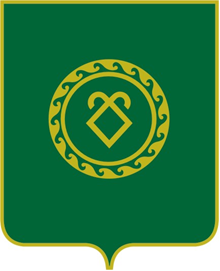 АДМИНИСТРАЦИЯСЕЛЬСКОГО ПОСЕЛЕНИЯ КУНГАКОВСКИЙ СЕЛЬСОВЕТ МУНИЦИПАЛЬНОГО РАЙОНААСКИНСКИЙ РАЙОНРЕСПУБЛИКИ БАШКОРТОСТАН